Цифровые образовательные ресурсы как средство повышения  познавательной активности.    Новая организация общества, новое отношение к жизни предъявляют и новые требования к школе. Сегодня основная цель обучения - это не только накопление учеником определённой суммы знаний, умений, навыков, но и подготовка школьника как самостоятельного субъекта образовательной деятельности. Ведь как говорил Бернард Шоу: “Единственный путь, ведущий к знанию – деятельность». А важнейший мотив деятельности  школьников, залог успеха – это  познавательная  активность.Цель: повышение познавательной активности  посредством использования цифровых образовательных ресурсов.Чтобы приблизиться к поставленной цели надо решить следующие задачи:Изучение передовой методики по вопросу исследования.Применение  цифровых образовательных ресурсов на всех этапах урока.Проведение диагностических исследований по выявлению уровня познавательной активности у учащихся 8 Б класса.   Формированию познавательной активности способствует умственная самостоятельность учащихся, предполагающая владение навыками и умениями получения новых знаний, их применения в стандартных и новых ситуациях.  В  педагогической практике использует различные пути активизации познавательной активности. И все - таки,  в XXI веке, когда на наших глазах происходит  информационная революция,  широкое применение получают информационные цифровые ресурсы в образовании. Они открывают доступ к нетрадиционным источникам информации, повышают эффективность самостоятельной работы, дают возможность для творчества, позволяют реализовывать принципиально новые формы и методы обучении и  становятся основными инструментами в профессиональной практической деятельности учителя. На мой взгляд,  актуальность применения информационных цифровых образовательных  ресурсов  состоит  в том, что происходит внедрение новых эффективных методов обучения и таких же методических приёмов, активизируют мысль школьников и стимулируют их к самостоятельному приобретению знаний.    Цифровые образовательные ресурсы (ЦОР)  - это представленные в цифровой форме фотографии, видеофрагменты, статические и динамические модели, объекты виртуальной реальности и интерактивного моделирования, картографические материалы, звукозаписи, символьные объекты и деловая графика, текстовые документы и иные учебные материалы, необходимые для организации учебного процесса.    Используемые в учебном процессе ЦОР должны отвечать стандартным дидактическим принципам, которые соответствуют закономерностям обучения и дидактическим принципам обучения:Принцип  научности - означает необходимость обеспечения достаточной глубины, корректности и научной достоверности изложения содержания учебного материала, предоставляемого ЦОР с учетом последних научных достижений.Принцип доступности - означает необходимость определения степени теоретической сложности и глубины изучения учебного материала сообразно возрастным и индивидуальным особенностям учащихся.Принцип проблемности обучения обусловлено самой сущностью и характером учебно-познавательной деятельности. Когда обучающийся сталкивается с учебной проблемной ситуацией, требующей разрешения, его мыслительная активность возрастает. Принцип наглядности - необходимость учета чувственного восприятия изучаемых объектов, их макетов или моделей и их личное наблюдение  учащимися. Принцип сознательного обучения, самостоятельности и активизации деятельности предполагает обеспечение средствами ЦОР самостоятельных действий обучающихся по извлечению учебной информации при четком понимании конечных целей и задач учебной деятельности.Принцип  систематического и последовательно обучения - обеспечение последовательного усвоения учащимися  определенной системы знаний в изучаемой предметной области. Принцип единства образовательных, развивающих и воспитательных функций обучения.Принцип здоровьесбережения.   При использовании ЦОР в учебном процессе необходимо учитывать следующее:Предъявлять учебный материал в систематизированном и структурированном виде.Учитывать как ретроспективы, так и перспективы формируемых знаний, умений и навыков при организации каждой порции учебной информации.Учитывать межпредметные связи изучаемого материала, соответствующие особенностям вида деятельности.Тщательно продумывать последовательность подачи учебного материала и обучающих воздействий, аргументировать каждый шаг по отношению к учащемуся.Строить процесс получения знаний в последовательности, определяемой логикой обучения.Обеспечивать связь информации, предъявляемой ЦОР, с практикой путем увязывания содержания и методики обучения с личным опытом обучающегося, подбором примеров, создания содержательных игровых моментов, предъявления заданий практического характера, экспериментов, моделей реальных процессов и явлений.   Существует множество классификаций видов ЦОР, рассмотрим две основные:I. Классификация по образовательно-методическим функциям: Электронный учебник – это продукт образовательного характера, отличие которого от традиционного учебника в том, что просмотреть его можно только с помощью компьютера. Под электронным (компьютерным) учебным пособием понимается учебное пособие, поддерживающее компьютерную технологию обучения.Электронные издания контроля ЗУН-ов: сюда могут входить различные тестирующие системы,  методические рекомендации по тестированию,  инструментальные средства: программа Quizizz представляет собой добротный интернет-инструмент оценивания учащихся. Принцип программы в том, что учитель может создавать свои тесты, редактировать их, а так же имеет возможность лучше управлять классом, следить за индивидуальной работой каждого ученика. Ученик, пользуясь компьютером, ноутбуком или смартфоном вносит ПИН-код и свое имя, то есть тесты могут быть воспроизведены на любом устройстве с доступом к Интернету. Все ученики получают одинаковые задания, но каждый из учащихся на своём устройстве получит случайную последовательность вопросов и будет работать с тестом в свойственном для себя темпе.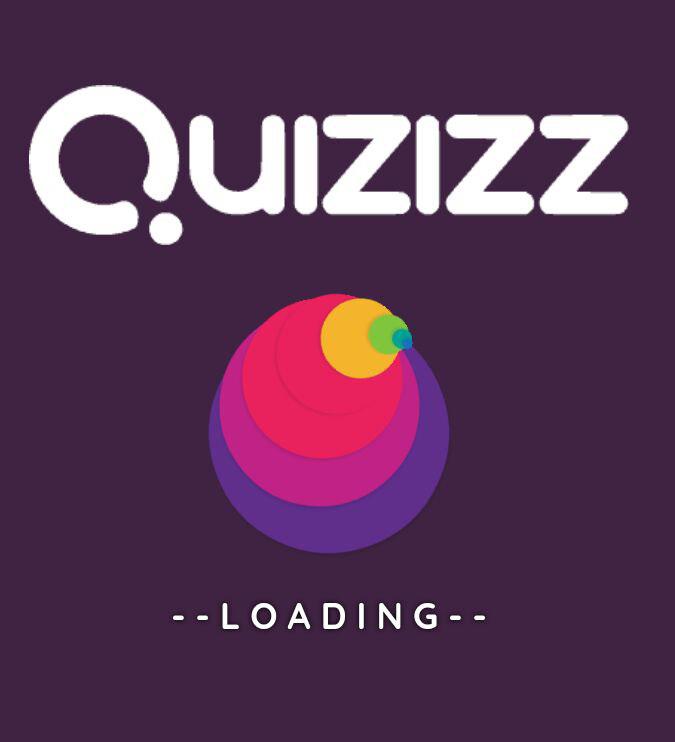 Quizlet — это сервис для создания учебных карточек, который позволяет: создавать собственные карточки, добавляя к ним картинки и аудио-файлы, искать карточки, созданные другими преподавателями, встраивать карточки на сайт  и делиться ими в соцсетях, распечатывать карточки, настраивать видимость карточек (только для Вас, для всех, по паролю, определенному классу). Особенно хорош этот  сервис для самостоятельной работы учащихся вне урока. Текстовый материал можно представить в виде таблицы.ВИДЫ ЦОР ПО ОБРАЗОВАТЕЛЬНО-МЕТОДИЧЕСКИМ ФУНКЦИЯМ.Таблица №1.ооII. Классификация по типу информации.ЦОР с текстовой информацией: учебники и учебные пособия; первоисточники и хрестоматии; книги для чтения; задачники и тесты; словари; справочники; энциклопедии; периодические издания; нормативно-правовые документы; числовые данные; программно - и учебно – методические материалы.ЦОР с визуальной информацией:иллюстрации; фотографии; портреты; видеофрагменты процессов и явлений; демонстрации опытов; видеоэкскурс;  модели: 2-3х мерные статические и динамические; объекты виртуальной реальности; интерактивные модели;символьные объекты: схемы; диаграммы; формулы;карты для предметных областейЦОР с комбинированной информацией: учебники; учебные пособия, первоисточники и хрестоматии,  книги для чтения; задачники, энциклопедии,  словари,  периодические издания.ЦОР с аудио информацией: звукозаписи выступлений, музыкальных произведений; звукозаписи живой и неживой природы, синхронизированные аудио объекты.ЦОР с аудио и видео  информацией:аудио – видео объекты живой и неживой природы; предметные экскурсии; энциклопедии. интерактивные модели;предметные лабораторные практикумы; предметные виртуальные лаборатории. ЦОР со сложной структурой: учебники; учебные пособия, первоисточники и хрестоматии, энциклопедии. Данный материал так же можно представить в таблице.Таблица №2.Классификация по типу информации.    На первом этапе эксперимента по применению ЦОР была проведена первичная диагностика уровня сформированности познавательной активности учащихся 8 класса,  которая позволила выявить преобладание, в основном, среднего и низкого уровней познавательной активности учащихся.  На низком (репродуктивно-подражательном) уровне развития познавательной активности находилось 38% детей. Дети этой подгруппы не проявляли инициативности и самостоятельности в процессе выполнения заданий, утрачивали к ним интерес при затруднениях и проявляли отрицательные эмоции (огорчение, раздражение), не задавали познавательных вопросов; нуждались в поэтапном объяснении условий выполнения задания, показе способа использования той или иной готовой модели, в помощи взрослого.      На среднем (поисково-исполнительском) уровне познавательной активности оказалось 58% детей. Эта группа детей, характеризовалась большей степенью самостоятельности в принятии задачи и поиске способа ее выполнения. Испытывая трудности в решении задачи, дети не утрачивали эмоционального отношения к ним, а обращались за помощью к воспитателю, задавали вопросы для уточнения условий ее выполнения и получив подсказку, выполняли задание до конца, что свидетельствует об интересе ребенка к данной деятельности и о желании искать способы решения задачи, но совместно со взрослым.      Наименьшее количество детей (4 %) находились на высоком (поисково-продуктивном) уровне познавательной активности. Данная подгруппа детей, отличалась проявлением инициативности, самостоятельности, интереса и желания решать познавательные задачи.В случае затруднений дети не отвлекались, проявляли упорство и настойчивость в достижении результата, которое приносило им удовлетворение, радость и гордость за достижения.Результаты мониторинга на начало эксперимента  (сентябрь 2017 г.) Таблица №1.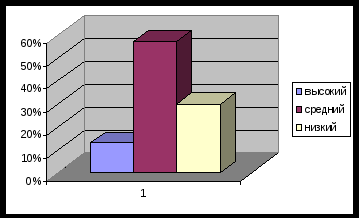 Полученные результаты позволяют сделать вывод, что у большинства испытуемых низкий и средний уровень познавательной активности, что говорит о необходимости ее развития.  Данные диагностики свидетельствуют о необходимости целенаправленной систематической работы по развитию познавательного интереса у учащихся. Основными принципами работы стали:Эмоциональная вовлеченность учителя в познавательную деятельность. Только в том случае, если учитель сам с интересом погружен в какую-либо деятельность, может происходить передача личностных смыслов деятельности ребенку.  Стимуляция любознательности ребенка.  Передача инициативы от взрослого ребенку. Важно было не только заинтересовать ребенка, но и научить его ставить себе цели в процессе познавательной деятельности и самостоятельно находить способы их осуществления. Поддержка детской активности, исследовательского интереса и любопытства. Взрослый стремился не только передать инициативу ребенку, но и поддержать ее, то есть помочь воплотить детские замыслы, найти возможные ошибки, справиться с возникающими трудностями.По итогам проведённой работы по внедрению в учебную деятельность ЦОР была проведена промежуточная диагностика по определению уровня познавательной активности.Результаты мониторинга промежуточной диагностики  (январь 2019 г.)Таблица №2.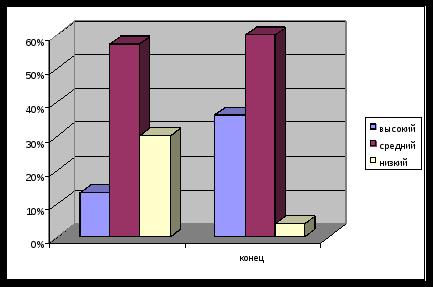 В результате сравнительного анализа показателей формирования познавательной активности выявлено следующее: количество детей с высоким уровнем развития увеличилось на 17 % , количество детей со средним уровнем уменьшилось на 2% за счет увеличения количества детей с высоким уровнем, количество детей с низким уровнем снизилось на 15%. У одного ребенка – 4% низкий уровень развития.   Данные проведенной работы позволяют сделать вывод, познавательная активность учащихся 8 Б класса  еще не достаточно развита, только часть детей имеют высокий уровень познавательной активности. Остальные дети нуждаются в планомерной работе в данном направлении. Поэтому впереди предстоит еще большая работа. На следующий учебный год необходимо разработать перспективный план работы, учитывая достоинства и недостатки, исходя из итогов этого года. И все-таки,  напрашивается вывод, что использование ЦОР позволяет:улучшить эффективность и качество образования;ориентироваться на современные цели обучения;повысить мотивацию учащихся к обучению;использовать взаимосвязанное обучение различным видам деятельности;учитывать страноведческий аспект;сделать уроки эмоциональными и запоминающимися;реализовать индивидуальный подход;усилить самостоятельность школьников;изменить характера взаимодействия учителя и ученика;объективно оценивать знания учащихся;повысить качество наглядности;облегчить труд учителя.